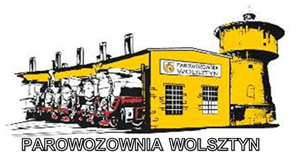 OPIS PRZEDMIOTU ZAMÓWIENIAPrzedmiotem zamówienia jest dostawa fabrycznie nowej uniwersalnej trzyosiowej frezarki maszynowej wraz z osprzętem tj. dwuosiowe imadło maszynowe oraz stół podziałowy obrotowy pionowo - poziomy o średnicy 150mmInformacje ogólne:Przedmiotem zamówienia jest dostawa :Opis przedmiotu zamówienia :Przedmiot zamówienia obejmuje dostawę, transport fabrycznie nowej frezarki (wraz z osprzętem) zgodnej z minimalnymi parametrami technicznymi.  Dostawa, podłączenie elektryczne i pierwszy rozruch na terenie Parowozowni Wolsztyn  nowej uniwersalnej trzyosiowej frezarki maszynowej wraz z osprzętem tj. dwuosiowe imadło maszynowe oraz stół podziałowy obrotowy pionowo - poziomy o średnicy 150mm o następujących danych technicznych : Dane techniczne frezarki Dane techniczne imadła maszynowego dwuosiowego Dane techniczne stołu podziałowego obrotowego pionowo - poziomego Kod CPV:42623000-9 Frezarki42674000-1 Części i akcesoria do obrabiarek do obróbki metaluTerminy i warunki dostawy: Termin dostawy: do 31.10.2022 roku. Miejsce dostawy: Parowozownia Wolsztyn ul. Fabryczna 1 64-200 Wolsztyn .Realizacja dostawy po stronie Wykonawcy. Frezarka po wykonanym przeglądzie zerowym.Wykonawca jest zobowiązany w dniu dostawy dostarczyć Zamawiającemu dokumenty w języku polskim: Instrukcja obsługi. Karta gwarancyjna.Wykaz przeglądów – jeżeli dotyczy.Deklaracja zgodności CE. Okres gwarancji 12 miesięcy.  Warunkiem odbioru jest podpisany protokół bez uwag przez Wykonawcę i Zamawiającego lub osobę upoważnioną.Termin płatności wynosi 21 dni od otrzymania prawidłowo wystawionej faktury VAT poprzedzonej protokołem odbioru towaru.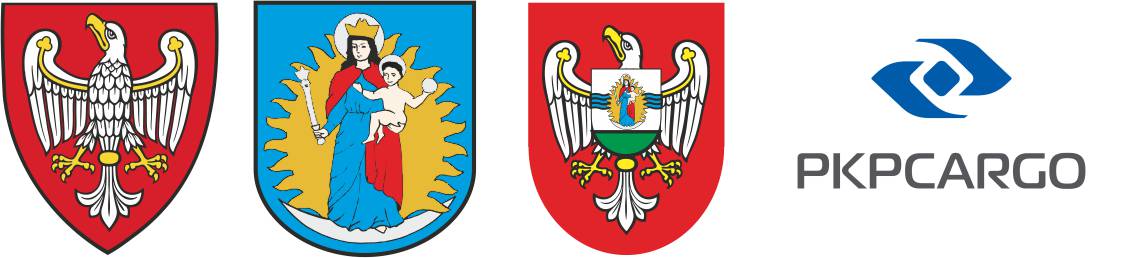 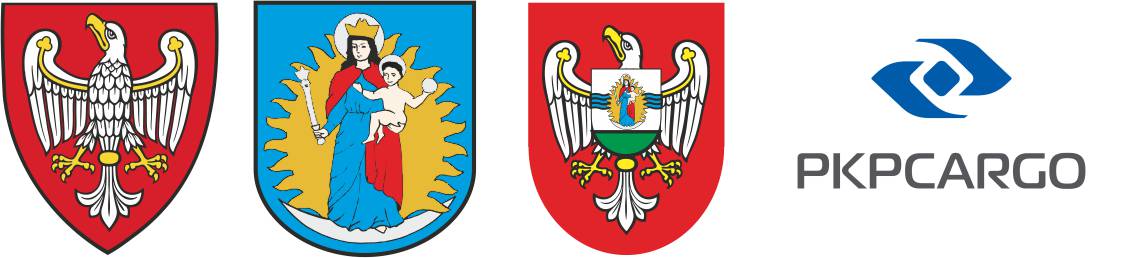 Przedmiotem zamówienia jest dostawa fabrycznie nowej uniwersalnej trzyosiowej frezarki maszynowej wraz z osprzętem tj. dwuosiowe imadło maszynowe oraz stół podziałowy obrotowy pionowo - poziomy o średnicy 150mmDane ogólneDane ogólneDane ogólneOdległość  wrzeciona od powierzchni stołu mm150-660Moc silnika kw4-5,5Wymiary stołu szerokość mm1600-1700Wymiary stołu głębokość mm300-360Dane ogólneDane ogólneDane ogólneSzerokość szczęk mm100-160Rozwarciemm100-125Dane ogólneDane ogólneDane ogólneŚrednica stołu mm150Liczba rowków teowych mm4